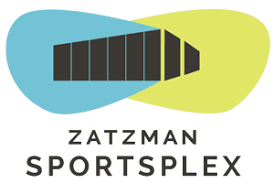                         Building SupervisorThe Zatzman Sportsplex, built in 1982, is a family-focused health, fitness, and recreation complex that serves Dartmouth’s communities and all regions of the Halifax Regional Municipality. The facility hosts a variety of facilities and services including a double gymnasium, a large fitness centre, community spaces, two swimming pools, an NHL sized arena with seating for 3,000 people, and so much more. In addition, the facility also sponsors a large-scale community outreach and accessibility program to reduce barriers and ensure that everyone in our community can play at the Sportsplex. Diversity is a primary value of the Zatzman Sportsplex. As an equal opportunity employer, we consider individual talents, skills, and unique perspectives to provide the best service to our vibrant community. Currently, the Zatzman Sportsplex is seeking an energetic person to serve as our morning Building Supervisor and daytime lifeguard, helping to support our building and our aquatics department. This position involves: • Providing building active supervision and monitoring. • Supporting all staff on duty and managing all gymnasium equipment set up and take down. • Ensuring the quality and consistency of our programs and services. • Supervising events and programs in our facility. • Lifeguarding and teaching swimming lessons. We’re looking for individuals who: • Are passionate about recreation and the impact it has on our community’s health. • Have leadership experience working in recreation, particularly in aquatics. • Enjoy and thrive in leadership roles and are motivated to develop their leadership skills. • Understand the skill it takes to deliver stellar customer service. • Can work flexible hours. • Are competent using e-mail, word processing programs, and spreadsheets (an asset). • Are a certified lifeguard and swimming instructor (an asset) or are willing to become certified. Preference will be given to candidates who have leadership experience, hold an NL (previously NLS) certification (or qualify to re-certify as a Lifeguard), have experience supervising staff, and are involved in their community. This is a hands-on position, and the successful candidate will work closely with the Aquatic Coordinator and Director of Programs and Services. This is a part time position with the Zatzman Sportsplex. We offer a supportive work environment including flexible hours. Schedules are put out on a quarterly basis. Primary hours for this position are 5:30 a.m. - 9 a.m., Monday to Friday. This position could potentially be filled by one or two people, depending on the availability of the applicants. More hours can be added to these shifts as a lifeguard or swimming instructor if desired. Any questions about the position should be directed to Ryan Kemp, Aquatic Coordinator. Interested candidates can apply by e-mail (preferred) with a resume and cover letter to kempr@halifax.ca.If e-mail is not an option, applications can be mailed (or dropped off) to: Ryan Kemp – Aquatic Coordinator Dartmouth Sportsplex 110 Wyse Road Dartmouth, N.S., B3A 1M2 Any questions can be directed to Ryan Kemp at (902) 490-3018 or kempr@halifax.ca.